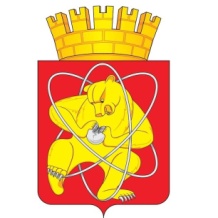 Муниципальное образование «Закрытое административно – территориальное образование  Железногорск Красноярского края»АДМИНИСТРАЦИЯ ЗАТО г. ЖЕЛЕЗНОГОРСКПОСТАНОВЛЕНИЕ 26.04. 2016                                                                                                                                              732г. ЖелезногорскО внесении изменений в перечень главных администраторов доходов  местного бюджета В соответствии с пунктом 2 статьи 20 Бюджетного кодекса Российской Федерации, Уставом ЗАТО Железногорск,ПОСТАНОВЛЯЮ:1. Внести в перечень главных администраторов доходов местного бюджета, утвержденный решением Совета депутатов ЗАТО г. Железногорск от 15.12.2015 № 5-17Р «О бюджете ЗАТО Железногорск на 2016 год и плановый период 2017-2018 годов», следующие изменения:1.1.  Строки 52-53 изложить в новой редакции: «».1.2. Строки 52-54  считать строками 54-56 соответственно.1.3. После строки  56 дополнить строкой 57:«».1.4. Строки 55-123 считать строками 58-126 соответственно.2. Управлению делами Администрации ЗАТО г. Железногорск (В.А. Архипов) довести настоящее постановление до сведения населения через газету «Город и горожане».               3. Отделу общественных связей Администрации ЗАТО г. Железногорск (И.С. Пикалова) разместить настоящее постановление на официальном сайте муниципального образования «Закрытое административно-территориальное образование Железногорск Красноярского края» в информационно-телекоммуникационной сети ”Интернет”.4. Контроль над исполнением настоящего постановления возложить на первого заместителя Главы администрации ЗАТО г. Железногорск С.Д. Проскурнина.5. Настоящее постановление вступает в силу после его официального опубликования.Глава администрации  						                        С.Е. Пешков528012 02 02008 04 0000 151Субсидии на предоставление социальных выплат молодым семьям на приобретение (строительство) жилья за счет средств краевого бюджета538012 02 02051 04 0000 151Субсидии на реализацию федеральных целевых программ578012 02 02999 04 7398 151Субсидии на проведение мероприятий, направленных на обеспечение безопасного участия детей в дорожном движении